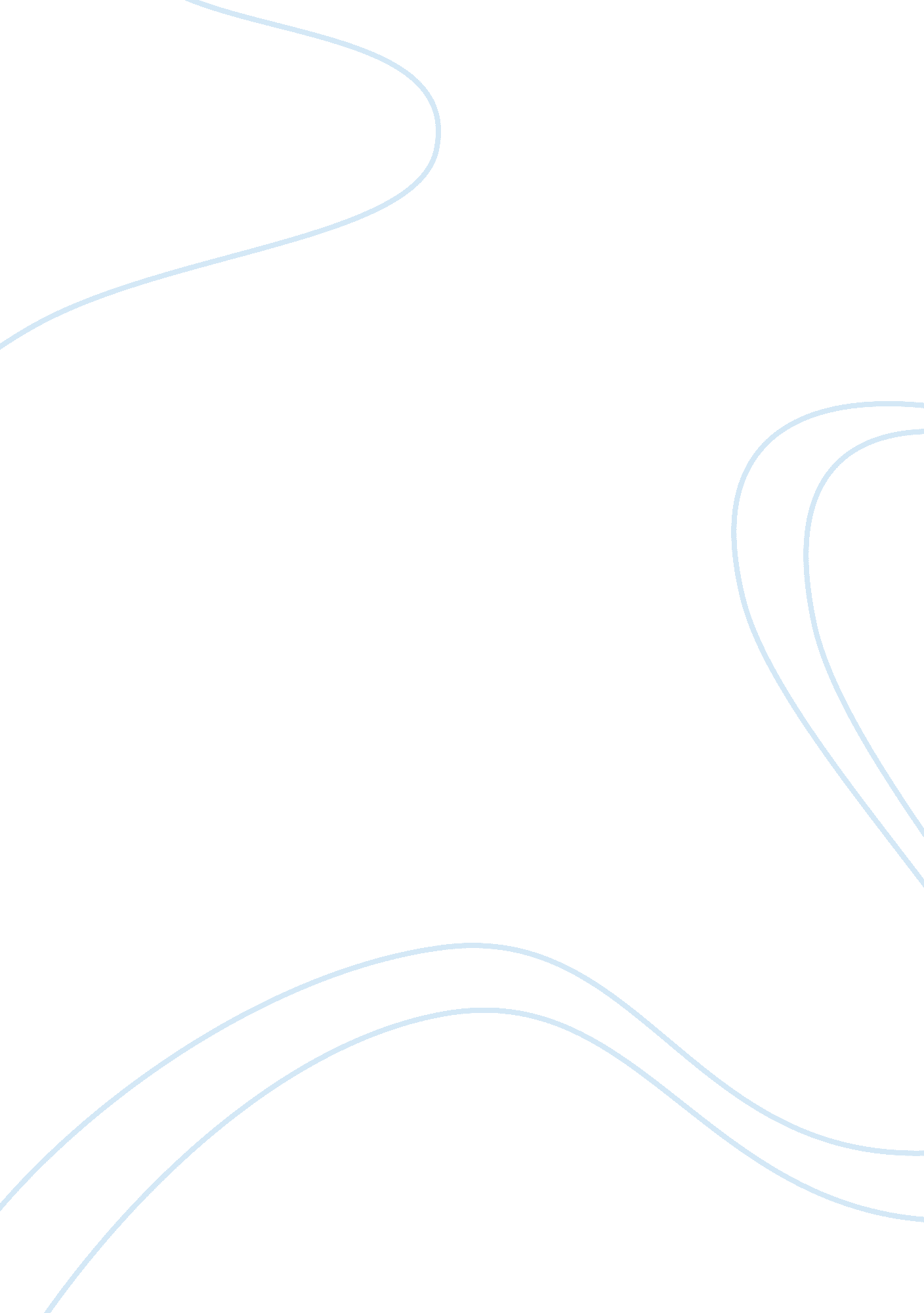 Snow white vs sydney white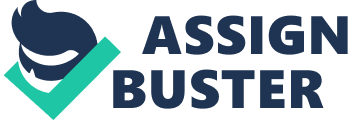 What happens when a classic story goes modern? The classic Snow white is an example of this case. Taking a modern twist on a classic story makes things more interesting. The movie Sydney White (2007) is a modern take on Snow White about how a girl survives in a strange world called college. There are similarities and many differences when it comes to the beginning, middle, and end of these two fairy tales. In the beginning of Snow White, a mother wants to bare a daughter to complete her life with a face as white as snow and hair as dark as ebony, but when she got her wish she died suddenly after giving birth. Her husband was then forced to marry the queen who was evil and wanted to be fairest of the land. She had a mirror that would give her answers to anything hidden away in the castle, and she would always ask who was the fairest in the land. When she asked the mirror, “ Mirror, Mirror on the wall, who is the fairest of them all? ” the mirror responded, “ You, my queen are fair; it’s true. But Snow White is fairer than you. ” The queen then sent out to have Snow White killed by the lands huntsman but instead of the huntsman killing Snow White, he let her go in the forest. After strolling along in the woods Snow White came across a little cottage with seven dwarfs living inside. The dwarfs let her live with them as long as she kept the house nice and tidy because they had no time to clean for they were at work all day long. Soon after, the queen asked the mirror again, “ Mirror, Mirror on the wall, who is the fairest of them all? ” to her surprise the mirror answered again, “ You, my queen are fair; it’s true. But Snow White is still fairer than you. ” This made the queen very angry because the huntsman lied to her, so she decided to go kill Snow White herself. She created a poisoned apple for Snow White to eat so she would be the fairest of the land again. When she reached the house Snow White ate the apple and fell to the floor dead. When the dwarfs came back from work they found her laying on the floor and were unable to wake her up. Only the handsome prince of the land could wake her up. As he was walking by he tried to convince the dwarfs that he can save her by kissing her. After a while the dwarfs allowed him to kiss her and magically she woke up. They married and lived happily ever after. The story of Sydney White has the same plot and everything but the details in the movie are more modern than the classic story. In the movie, Sydney White is a girl that was raised by her father because her mother died when she was a young girl. As she went to college she wanted to join the sorority her mother was in but that particular sorority was ruled by the evil president. As Sydney was going to recruitment, the evil president had a ‘ Hot or Not’ website on her computer that rated all the girls on campus. Of course, the evil president was always number one. But one day, Sydney White became number one after she started dating the man the evil president was interested in, named Tyler Prince. Before initiation into the sorority, Sydney White was kicked out on the streets and was unable to join. That night being kicked out on the streets, she found a torn down house called the Vortex, which was not a part of the Greek Society, and inside lived the seven nerds of the school. They allowed her to live there as long as she helped them keep their house because the evil president was trying to tear it down to build something for the Greek Society. Sydney kept up her promise and the evil president was getting more angry and decided to destroy Sydney. As Sydney White was doing so well within the Vortex and helping the nerds she was trying to keep her grades up and it all came down to a single mid-term paper. As she was about to send in her paper to her teacher through her computer the evil queen gave her a virus called ‘ The Poisoned Apple’ forcing her hard drive and paper to be erased. To be able to pass the class Sydney White stayed up all night writing her paper and shortly fell into a deep sleep after. The next morning was an important debate to allow the nerds to keep their house and they could not find Sydney anywhere. Getting ready for the debate the nerds run into Tyler Prince and ask him to help them find Sydney. They search everywhere and right before the debate begins Tyler finds her in the library. Unable to wake her up, he kisses her lightly on her mouth and she magically wakes up. Later, she wins the debate and is able to save the Vortex and the evil president gets expelled from her sorority. These two stories are very similar in the ways where there is an evil queen or evil president, she kills Snow White or Sydney White, and the beauty kisses a prince and wins in the end. But when it comes to details in both of them, Sydney White is more modern. Sydney White was a story created for the high school and college American kids of the two thousand era. It allows teenagers to relate to the classic tale in a modern way. By having new technology and modern situations in the movie story it helps the teenagers relate. In the story, Snow White, The evil queen uses a mirror where as in the movie, Sydney White, the evil president uses a computer website. This creates a big difference because it is not believable for someone to get answers from a mirror. Another difference was the use of computers. In the story, Snow White dies from a poisoned apple where in Sydney White her computer dies from a virus called ‘ The Poisoned Apple. ’ The virus on the computer is more modern because people do not create poisoned apples now to kill people. 